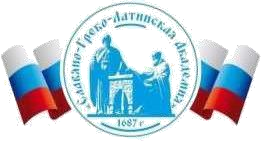 Автономная Некоммерческая Организация Высшего Образования«Славяно-Греко-Латинская Академия»Аннотация к рабочей программе дисциплиныБ1.В.ДВ.01.20Дизайн в цифровой средеБ1.В.ДВ.01.20Дизайн в цифровой средеСОГЛАСОВАНОДиректор Института _______________________,кандидат философских наук_______________________Одобрено:Решением Ученого Советаот «22» апреля 2022 г. протокол № 5УТВЕРЖДАЮРектор АНО ВО «СГЛА»_______________ Храмешин С.Н.Направление подготовки38.03.02 МенеджментНаправленность (профиль)Управление бизнесомКафедрамеждународных отношений и социально-экономических наукФорма обученияГод начала обученияОчная2022Реализуется в семестре2 курс 1Наименование дисциплиныБ1.В.ДВ.01.20Дизайн в цифровой средеКраткое содержаниеОсновы композиции. Формальные признаки композиции. Целостность. Подчиненность второстепенного главному. Уравновешенность (статическая и динамическая), акцентирование внимания.Формы композиции   Точечная (центрическая) композиция. Линейно-ленточная композиция. Плоскостная (фронтальная) композиция. Объемная композиция.Пространственная композиция.Комбинация композиционных формПриемы и средства композиции. Группировка.  Наложение и врезка. Членение.Основы цветографикиКолористика (теория цвета). Основные понятия, сущность и содержание колористики, роль цветоведения в развитии художественной культуры человечества; роль цвета в современном графическом дизайне. Цветовая гармония. Теории цветовой гармонии. Роль формы и величины цветовых пятен в создании цветовых гармоний. Психофизиологическая теория цветовой гармонии. Гармония дополнительных цветов; классификация цветовых гармоний. Создание цветовых гармоний за счет светоцветового тона, насыщенности и прочих инструментов колористики.Шрифтовая культураКлассификация и характеристики шрифта. Шрифт как графическое средство языка и как одна из форм искусства. Основные понятия шрифтовой графики. Инструменты и материалы шрифтовой графики. Элементы буквенных знаков и шрифтовой надписи.Виды письменности. Латинское письмо Римское капитальное письмо. Унциальное и полуунциальное письмо. Каролингский минускул. Готическое письмо. Шрифты эпохи Возрождения. Шрифты XIX–XX вв. Древнерусское письмо Устав. Полуустав. Скоропись. Вязь. Формообразование и графический анализ шрифта. Конструкция и первичные формы буквенных знаков. Оптические компенсации в шрифте. Классификация букв по конструктивным признакам и форме. Методы геометрического построения шрифтов.Результаты освоения дисциплины    Ознакомление обучающихся с проектной деятельностью в области создания художественных изделий с использование средств проектной графики, компьютерного моделирования и возможностями ряда наиболее известных и распространенных в профессиональной деятельности графических редакторах. Освоение теоретических знаний и практических навыков в области композиции, цветоведения и колористики, шрифтовой культуры.     Задачами освоения дисциплины являются: – обобщение и закрепление практических навыков в области композиции, шрифтовой культуры, цветоведения и колористики.     Образовательные задачи: сформировать у обучающихся целостное представление об основах и целостной систематизации сведений о задачах, средствах, подходах и способах реализации проектных идей и графического представления их результатов на всех этапах создания цифрового продукта.      Развивающие задачи: сформировать у обучающихся умение искать и анализировать визуальную информацию, с целью целостной систематизации сведений о задачах, средствах, подходах и способах реализации проектных разработок и графического представления их результатов.      Воспитательные задачи: на основе изучаемого материала сформировать у обучающихся навык анализа, организации и проведения дизайн исследований, способствующим расширению сведений о задачах, средствах, подходах и способах реализации дизайн-проекта и графического представления их результатов.Трудоёмкость, з.е. 3Форма отчётностиЗачет Перечень основной и дополнительной литературы, необходимой для освоения дисциплиныПеречень основной и дополнительной литературы, необходимой для освоения дисциплиныПеречень основной и дополнительной литературы, необходимой для освоения дисциплиныОсновная литератураЗубарева, С. С. Философия цифрового дизайна : учебное пособие / С. С. Зубарева. - Ростов-на-Дону : Донской ГТУ, 2021. - 50 с- ISBN 9785-7890-1898-9. - Текст : электронный // Лань : электронно-библиотечная система. - URL: https://e.lanbook.com/book/237779 Ахадуллин, В. Ф. Композиция в дизайне : словарь / В. Ф. Ахадуллин, Н. Э. Ахадуллина. - Уфа : ВЭГУ, 2012. - 88 с. - ISBN 978-5-87865-587-3.Текст : электронный // Лань : электронно-библиотечная система. — URL: https://e.lanbook.com/book/172372Клещев, О. И. Типографика : учебное пособие / О. И. Клещев. - Екатеринбург : УрГАХУ, 2016. -172 с. - ISBN 978-5-7408-0249-7. - Текст : электронный // Лань : электронно-библиотечная система. - URL: https://e.lanbook.com/book/131263 (дата обращения: 11.07.2022). - Режим доступа: для авториз. пользователей.Дополнительная литератураКарташова, Л. С. Тоновая (ахроматическая) композиция: метод. указанияк практическим заданиям по дисциплине «Графическая и цветовая композиция» : методические указания / Л. С. Карташова, И. С. Зубова. — Екатеринбург : УрГАХУ, 2021. — 32 с. — Текст : электронный // Лань : электронно-библиотечная система. — URL: https://e.lanbook.com/book/250856 Абишева, С.И. Цветоведение: учеб. пособие для студентов высших учеб.заведений / С.И. Абишева. – Павлодар, 2009. – 116 с. –URL:rhgrafika.ru/news/2011zipsites/me/iskusstvo/SI_Abisheva_Tsvetovedenie/Глазова, М.В. Изобразительное искусство. Алгоритм композиции/ М.В. Глазова, В.С. Денисов. – М. : Когито-Центр, 2012. – 220 с.URL: http://biblioclub.ru/index.php?page=book&id=1449446. Голубева, О. Л. Основы композиции : учебник / О. Л. Голубе-ва. – 6-е изд. – М. : В. Шевчук, 2014. – 144 с.7. 5.Даглдиян, К.Т. Абстрактная композиция: основы теории и практические методы творчества в абстрактной живописи и скульптуре (сэлектронным приложением) : учебное пособие для вузов / К.Т. Даг-лдиян, Б.А. Поливода. – М.: Владос,2018. – 225 с. – URL: http://biblioclub.ru/index.php?page=book&id=4860868. 6. Иттен, И. Искусство цвета / И. Иттен.; пер. с нем и предисловиеЛ. Монаховой. – М.: Д. Аронов, 2001. – 96 с.; ил.9. Иттен, И. Искусство формы / И. Иттен.; пер. с нем и предисловиеЛ. Монаховой. – М.: Д. Аронов, 2001. – 136 с.; ил.10. 